16 ноября 2023г. в старшей группе «Пчёлки» прошёл мастер-класс по изготовлению букета из ромашек.Этот мастер-класс особенный, потому что проходит накануне международного праздника в честь матерей.  День матери в России отмечают в последнее воскресенье ноября. На мастер-класс пришли папы и совместно со своими детьми изготовили красивые и оригинальные букеты, которые долго смогут радовать мамочек.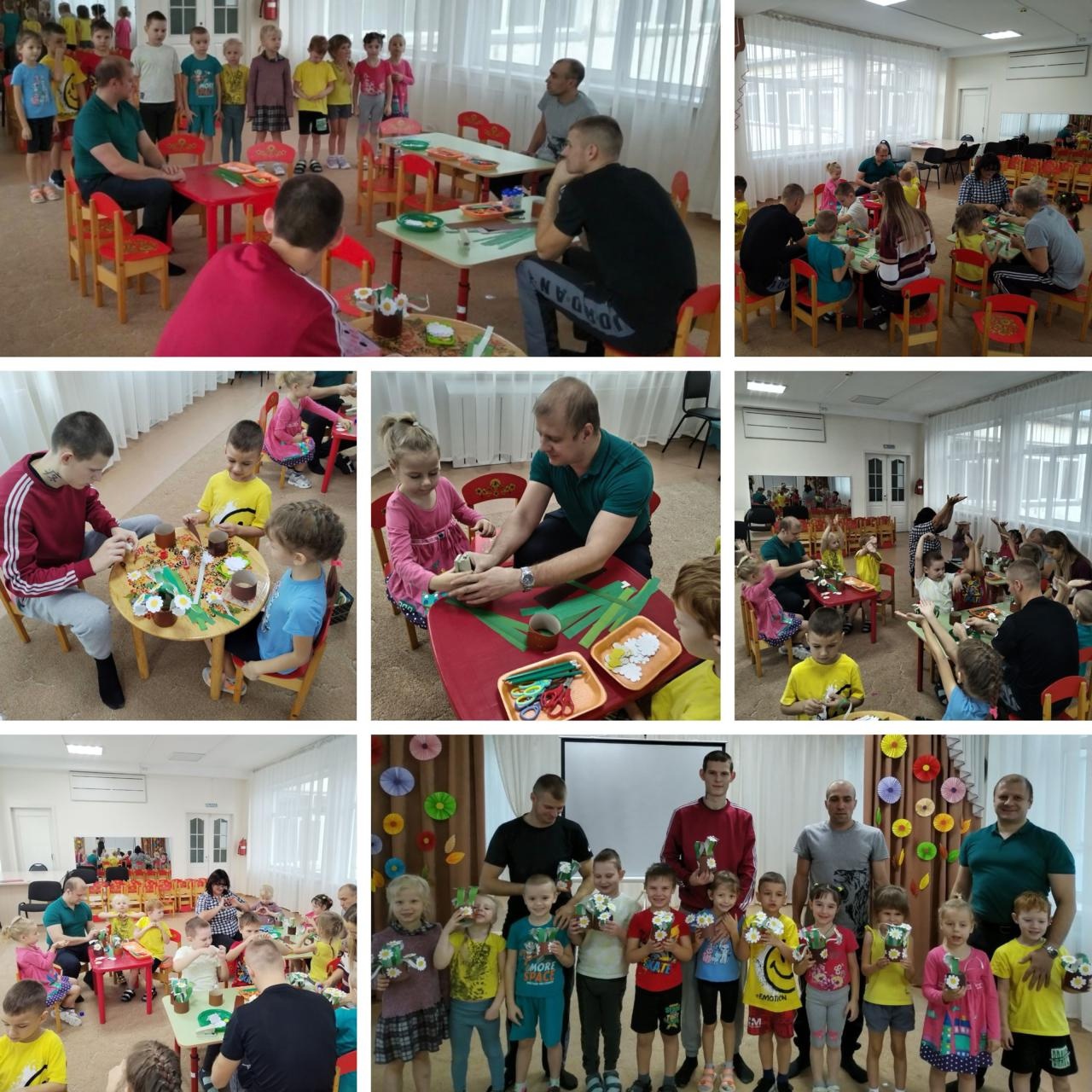 